Задания по подготовке по обучению грамоте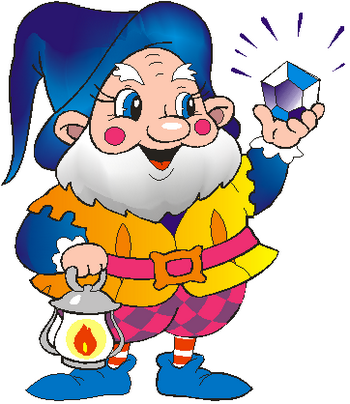 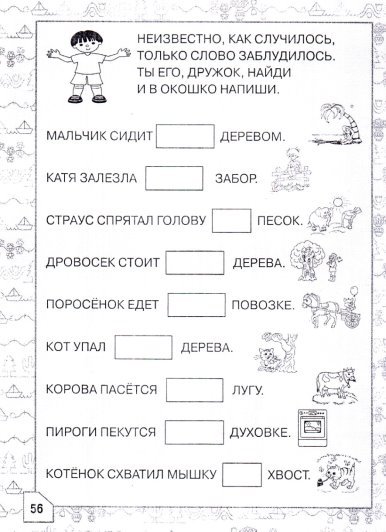 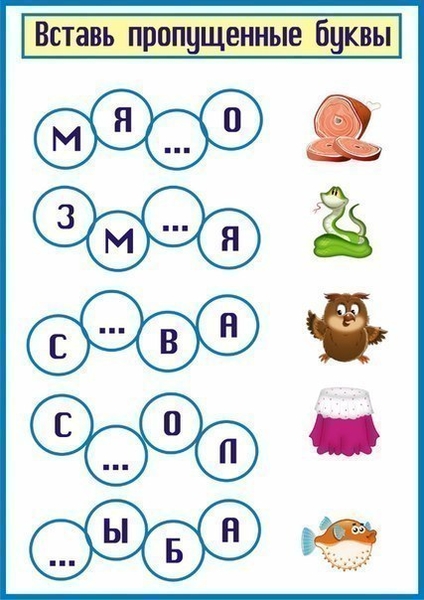 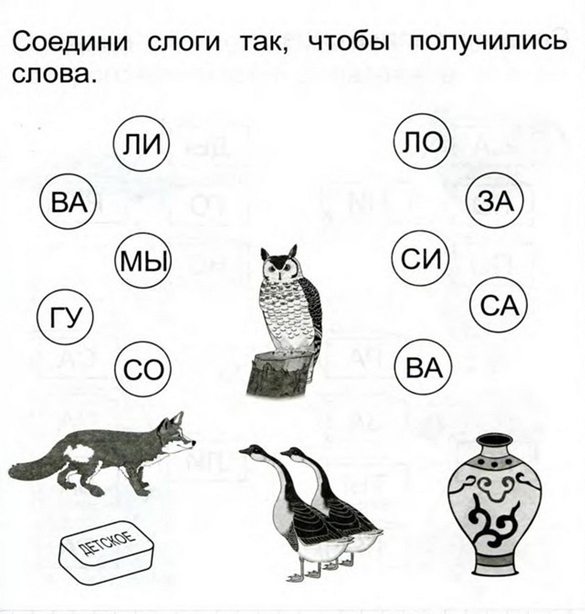 